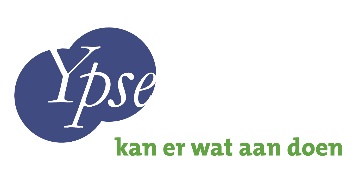 Aanmeldformulier
Gelieve ingevuld retourneren naar info@ypse.nlFamilieleden en BetrokkenengroepDatum aanmeldingGegevens Gegevens AchternaamVoornaamGeboortedatumTelefoonnummer E-mailadresAdresPostcode en woonplaatsGegevens verwijzer (indien van toepassing)Gegevens verwijzer (indien van toepassing)Naam OrganisatieTelefoonnummerE-mailadresAanmeldingKorte toelichting reden aanmeldingVoorkeur tijdstip
(overdag, avond, beiden)